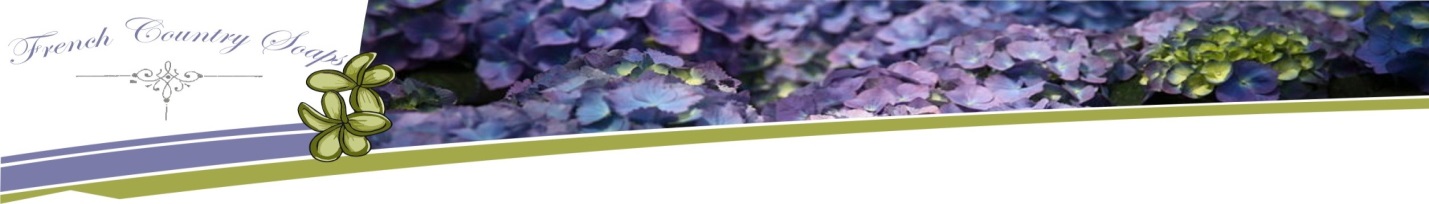 Allow Us To Create Beautifully Shaped and Scented Guest Favours for Your Special DayWe specialize in natural handmade designer vegetable glycerin soap and we take pride in the quality and craftsmanship of our products. We create small batches of luxurious natural soaps and have done research in therapeutic ingredients to help benefit the skin.We provide guest favours for Weddings, Showers and other special events. We are happy to participate in your "Special Day" by providing beautifully shaped and scented favours that your guests will remember for years to come.  Our favours are unique, handmade, and personalized by YOU.  You can select from all the soap varieties we make, and we can label your wedding guest favours however you would like. We can include the names of the couple and the wedding date on the favours, if you choose.We offer several different sizes of soaps, and favours can be packaged in different ways. You have the choice of a) all natural, no packaging, or b) white or ivory organza bags or c) clear bags or d) clear gift boxes with a gold bow.You can mix & match any scent or colour of soaps that will please your guests. Soap as a guest favour at weddings is especially appreciated by out of town guests who will use a travel size bar of soap right away!Please place your order at least 30 days prior to your wedding, so that soaps can be cut, packaged, and the final touches made in plenty of time for your big day.FrenchCountrySoaps.comDesigner handmade natural soapsFrenchCountrySoaps@outlook.comFrench Country Soaps Handmade Natural Soap
Wedding Favour CollectionSIZES (specify quantity):_________ Full Size Bar, 5.5oz / 156g 	        _________ Guest Size Bar, 1.7oz / 48g       _________ Large Rose, 2.8oz / 79g  	        _________ Small Flower, 1.4oz / 40g          _________ Bar with Floral Top, 3oz / 85g  Colour:Colour(s):_____________________________________________________________________________                  (please provide paper or fabric sample or photo or link to web colour sample)Scents:Fragrance Oils:_________ Apple & Pear_________ Apricot Freesia_________ Black Raspberry Vanilla_________ Caribbean Coconut_________ Cucumber_________ Floral Bouquet_________ Fresh Ginger Lime_________ Fresh Green Apple_________ Gardenia_________ Green Tea & White Pear_________ Honeysuckle_________ Lilac_________ Lilly of the Valley_________ Nag Champa (incense)_________ Ocean Mist_________ Rose Garden_________ Spiced Apple_________ Strawberries & Champagne_________ Sun & Sand_________ Sunflower_________ Other (specify) : ________________Essential Oils (choose one or combinations):_________ Cedarwood_________ Cinnamon_________ Clove_________ Eucalyptus_________ Fir Needle_________ Lavender_________ Lemongrass_________ Mint_________ Rosemary_________ Spearmint_________ Tea Tree_________ Other (specify): ________________Skin Nourishing Additive Ingredients 
(choose up to 3):_________ Vitamin E_________ Olive Oil_________ Jojoba Oil_________ Emu Oil_________ Mango Butter_________ Shea Butter_________ Aloe Vera_________ Virgin coconut oil_________ Goats MilkNames & Dates:Couple's Names: _____________________________________________________________Event Date: _________________________________________________________________Type of Packaging & Labeling_________ all natural, no packaging_________ Paper label / Raffia_________ White or Ivory organza bags _________ Clear bags_________ Clear box with gold bow (for full sized bars only)Notes:_______________________________________________________________________________________________________________________________________________________________________________________________________________________________________________________________Order Contact:Name:	______________________________________________________________________________Phone:	______________________________________________________________________________E-mail:	______________________________________________________________________________Required by date: _____________________________________________________________________
(min. lead time of 30 days)All orders must be accompanied by a 50% deposit.FrenchCountrySoaps.comDesigner handmade natural soapsFrenchCountrySoaps@outlook.com